Opening PrayerOld Business - Minutes of September Meetings approvedNew BusinessAdministrator Report-Chris Kolakovich/Kyle Burkholder Upcoming Events at IHM: Vaccine clinic October 13. Coffee with principals after Mass Next friday. Fall Break coming up October 17. Admissions Update: Continue to have a lot of inquiries. Open house October 26 8:30 -10:30. Safety Consultant Update: will move forward with Vantage PointProfessional Growth conferences with Teachers.  	 Leadership mass and  Grandparents and Buddy Mass were great. Academic Excellence Standards were given to instructional staff and will help with strategic goals for academic excellence. School Choice Audit IHM chosen this year and state will be here on November 1.        b. 	 SC Items-Emily Campbell Preschool/Wee Warriors: Resurgence of interest. Wee Warriors seems like a great idea. Need someone to spearhead this. Add in newsletter or add in bulletin. 				Parish Counsel Updates:  second Saturday will host guess who’s coming to dinner. Parish hired someone to work on social media. Mass attendance is at capacity. Sunday family faith is up and prayer group.   4.   Committee Reports (as needed)PTO: fundraising communication was sent out with goals for each student. Finance Report: nothing to reportSafety Committee: nothing to reportAthletic Committee: nothing to reportFacilities Committee waiting on the chiller. Replace door 4. Family Faith Committee: nothing to reportMarketing Committee: nothing to reportAcademic Excellence Committee: nothing to reportSpirit of IHM Update: is meeting and started the planning. 5.   Strategic Planning - Discussion of Results – Closed session: Krista Roseberry IHM School Commission Meeting AgendaIHM School Commission Meeting AgendaIHM School Commission Meeting Agenda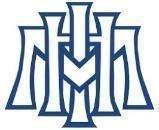 Immaculate Heart of MaryCatholic Grade SchoolIndianapolis, IndianaX  Chris KolakovichX  Kyle BurkholderX  Andy HazelX  Amy MartinX  Anna GilleyX  Frank Otte☐  Matt LordX  Emily CampbellX  Jennifer CvarX  Krista RoseberryX Jenn Herrmann X Betsey JeatranX Claire Becker PTO ☐ Julie Otte PTOX Mike Wessel FinanceX Cindy Harkness -Parish                                  CouncilTuesday, October 4, 2022School Library 6:30 pm Access Code: See Cover EmailTuesday, October 4, 2022School Library 6:30 pm Access Code: See Cover EmailIHM Mission Statement - Immaculate Heart of Mary School provides an exceptional academic experience grounded in making God known, loved, and served.IHM Strategic Vision - At Immaculate Heart of Mary School, we “R” respectful, responsible, and reverent, grounded in a Christ-centered, Catholic community that is committed to the highest standards of academic excellence and dedicated to developing students’ emotional and spiritual well-being.Prayer:  Lord Jesus Christ, we have come together in Your name to work for the good of our school, Immaculate Heart of Mary.  Surround us with Your invisible presence and pour Your spirit upon us.  Make us use Your gifts in a spirit of trust, love and understanding, so that the children of IHM may experience an abundance of light, compassion, and peace.  Let harmony reign among us, and let us keep our eyes ever fixed upon You.  Amen. 